Broughton Parish CouncilClerk –Becx Carter40 Windebrowe Avenue, Keswick, Cumbria, CA12 4JA077866 78283broughtonparishclerk@hotmail.com11th April 2016Dear CouncillorYou are summoned to attend the next Meeting of the Broughton Parish Council, which will be held in the Village Hall, Little Broughton on Tuesday 19th April 2016 at 7pm. If you are unable to attend please pass your apologies to the clerk in advance of the meeting. The Agenda is printed below and I hope you will be able to attend. Yours sincerely,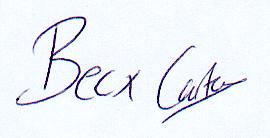 Becx CarterParish Clerk				A G E N D A66/16. Apologies for absence67/16. Approval of the Minutes of the last meeting (22nd March 2016)68/16. Chairman’s announcements 69/16. Requests for dispensations and declaration of interestsThe clerk to report any requests received since the previous meeting for dispensations to speak and\or vote on any matter where a member has a disclosable pecuniary interestTo receive declarations by elected and co-opted members of interests in respect of items on this agenda.Members are reminded that, in accordance with the revised Code of Conduct, they are required to declare any disclosable pecuniary interests or other registrable interests which have not already been declared in the Council’s Register of Interests.  (It is a criminal offence not to declare a disclosable pecuniary interest either in the Register or at the meeting.)Members may, however, also decide, in the interests of clarity and transparency, to declare at this point in the meeting, any such disclosable pecuniary interests which they have already declared in the Register, as well as any other registrable or other interests.If a Member requires advice on any item involving a possible declaration of interest which could affect his/her ability to speak and/or vote, he/she is advised to contact the clerk at least 24 hours in advance of the meeting.70/16. Adjournment of the meetingThe chairman will adjourn the meeting to allow members of the public and councillors an opportunity to speak 71/16. Applications for co -option (2 vacancies)72/16. Police report - To discuss any matters arising from the police report.73/16. Update on matters arising from minutes of the meeting 22nd March 2016Broughton Lodge/Soddy Gap- UPDATEGraffiti on the Play area- Update from Cllr S Anderson & Cllr J Wilson on the progress of this removal Parish Land RegistrationCemetery Extension at Christchurch74/16. Clerks Matters (updates on the following issues)- See Clerks Report circulated with this agenda for back ground on the below- Resolutions need to be taken on how to progress these issues1-Access/ground conditions at corner entrance to Welfare Field/Play area-2- Bulling Meadow Gravel Clearance-Update75/16. Play-area 76/16. Reports from Visiting Councillors77/16. Allotments1) Repairs to Allotment wall—Summary of quotes circulated with papers2) Review of Allotment Agreement3) Sub-Division of Allotments (#1 @ The Nook , #3 @ Coldgill)4) Termination of ALL future skip’s for both allotment sites5) Clearance of Allotment 1 Coldgill 78/16. Parish Maintenance- Locations for work to be suggested/works to be consideredFootpath near Mollys Bridge.Decision on Grass Cutting Tender- Summary circulated with meeting papers79/16 Highways matters & concerns80/16. Correspondence-  For Discussion 81/16. Finance Payment of accounts-Listed on Statement of Accounts-Circulated with meeting papersApproval of Governance statement for Audit- Circulated with meeting papersApproval of Accounts for 15/16-Circulated with meeting papers82/16. Planning ApplicationsRef: 		TPO/311Location: 	Broughton Primary School, Moor Road, Great Broughton, CockermouthProposal: 	Consultation on works on Tree Preservation Order TreesRef: 		2/2016/0157Location: 	Lee Rigg, Moor Road, Great Broughton, CockermouthProposal:	To erect a fence in front garden behind existing wallRef:		CON4/2014/0350Location:	Dovenby Hall, Dovenby, CockermouthProposal:	Compliance with condition 6 as amended under planning approval AM/2014/0350 relating to noise. 83/16. Planning Decisions84/16. Consultations for Discussion85/16. Members Queries (To raise matters for inclusion on the next meeting agenda)86/16. Date of next meetings
Tuesday 17th May 2016-7pm- AGM & APMTuesday 28th June 2016-7pmTuesday 26th July 2016-7pmTuesday 23rd August 2016-7pmTuesday 20th September 2016-7pmTuesday 18th October 2016-7pmTuesday 29th November 2016-7pmRefProposalLocationDecision2/2016/0126Change of use of agricultural land to form extended garden associated with a detached dwelling approved under ref 2/2015/0135Briery Meadow, Moor Road, Great BroughtonApproved